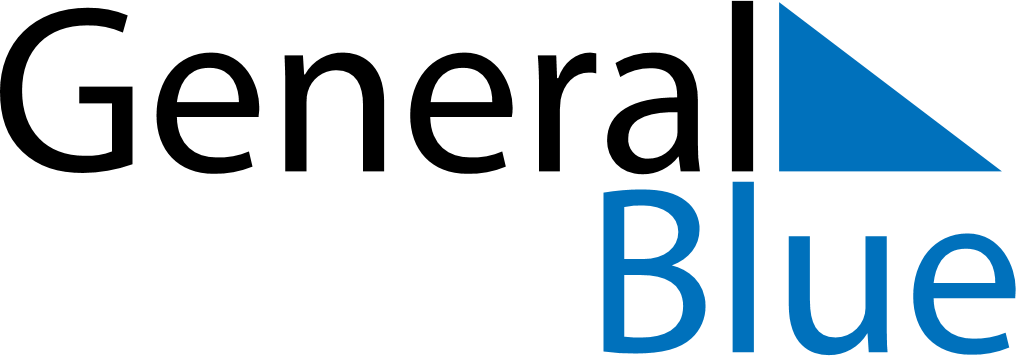 May 2029May 2029May 2029May 2029AustriaAustriaAustriaSundayMondayTuesdayWednesdayThursdayFridayFridaySaturday123445Staatsfeiertag678910111112Ascension Day1314151617181819Mother’s Day2021222324252526PentecostWhit Monday2728293031Corpus Christi